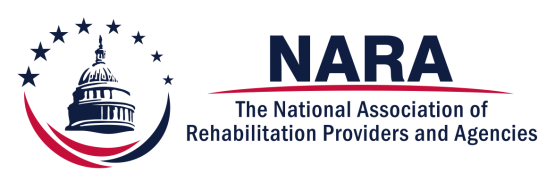 Dear Interested Speaker:Thank you for your interest in speaking at a National Association of Rehabilitation Providers & Agencies conference.  Our conferences are held twice a year - in Washington DC in May and a Fall Conference in October (locations may change each year).  About Our AttendeesThey are owners, administrators, and managers of rehabilitation companies.  Most have a clinical background in Physical, Occupational and/or Speech Therapy.  They represent professionals in the industry who provide services in many different rehabilitation settings including outpatient, hospital inpatient, skilled nursing facilities, home health agencies, schools, long term care, etc.  These patients are primarily Medicare Part A and B beneficiaries but include other payer sources.  They also include vendors of rehabilitation products and services.  They offer equipment, computer applications and consulting services.  All the attendees are advanced, highly-motivated and educated audience with many years of experience in the health care field.  The number of attendees for our May conference is typically 60 – 70 and our Fall Conference is 100 – 125.What Our Attendees ExpectOur attendees prefer presentations that are engaging, interactive and intermediate or advanced level.  In order for our speakers to deliver a successful program, we expect a presentation to include the following:Allow time for question and answerProvide “takeaways” attendees will be able to immediately use in their businessAddress all disciplines of rehabAddress all settings when possible and applicableProvide the most current and up to date informationWhat NARA RequiresWe provide continuing education credits for our conferences; thus, information in the proposed presentations submission is very important.  You are required to provide: a summary of the session, at least 3 learning objectives, suggested length, instructional level, and speaker bio.  When a proposal is selected the speaker will be required to complete a disclosure and submit a headshot.  You must provide complete handout of presentation 4 weeks prior to the conference.We look forward to receiving your presentation proposal.  If you have any questions please contact Christie Sheets at Christie.sheets@naranet.org.Sincerely,NARA Conference/Education CommitteeCourse/Presentation Proposal for NARA 2017 Conferences/WebinarsAttendees:		Spring/Fall Conference:  70 - 125 individuals; Webinars:  25 – 50 individualsDescription:	Rehab Professionals who are owners, administrators, and managers of rehabilitation in multiple settings including:  Medicare Part B, Medicare Part A, and private practice providers contracting with long term care facilities.  Most attendees will have a clinical background in allied health (PT, OT, or SLP) and many will also have a background in administration.  Some attendees will be the President, Vice President, Chief Operating Officer or Chief Executive Officer of their respective companies.  This is an advanced, highly-motivated and educated audience with many years of experience in the health care field.Educational Sessions:	  Fall:  October 11 – 13, 2017 in Las Vegas    Webinar: Preferred Month:      Speaker Information** Include Biography with SubmissionYou are REQUIRED to provide a distributable copy of your presentation at least 5 weeks before the date of the conference – Is this possible?    Yes    NoNARA compensates speakers based on the length of their presentation, topic, etc.  Please tell us what your expectations are and we will review.  Honorarium $      				  Airfare  Hotel Room # of nights       (this will be based on the timing of your presentation)  Transportation				  Meals  Conference registrationCourse/Presentation DetailsPlease keep in mind NARA provides CEU for our courses when possible.  Session should be applicable to all therapy disciplines.Course/Presentation Details - ContinuedEmail completed proposals with brief bio to NARA Central at nara.admin@naranet.orgor submit via fax at (800) 716-1847Name:Company:Address:Primary Ph:Second Ph:Fax Number:Email:Professional Background/Affiliations:Number of previous speaking engagements:Number of years experience in field:Course Title:Course Summary:Expected Length:Instructional Level:Our preference is Intermediate & Advanced Introductory:  For those with little or no knowledge of the area covered Intermediate:  For those with general familiarity of the area covered Advanced:  For those with thorough familiarity of the area covered Various:  For a mixture mainly used for larger conferences.Key Learning Objectives – Please provide at least 3 objectives:Development Reminders:What skills, knowledge and/or attitudes will a participant demonstrate as a result of this course?Use action words that are measurable and are observable.Avoid words such as “learn”, “understand”, “be aware of”, “become familiar with” as these are vague and difficult to measure.Course Detailed Description:Development Reminders:View your description through the eyes of a state licensure board for readability and content; assume they are not familiar with the organization or with any products/techniques mentioned;Description should show connection to the science of the therapy industry; Write in the past tense, this how description will appear on transcripts; Spell out acronyms the first time they are used; Use person-first language;Maximum 300-character includes spaces and punctuationAV Requirements:  PowerPoint Capabilities – Provided	  Audio Patch  Wireless Microphone – Provided		  Flip Chart  Laptop – Provided			  Podium - Provided